2023 – время простых решений
с услугами Роскадастра по Краснодарскому краюКадастровая палата реорганизована в публично-правовую компанию «Роскадастр» с 1 января 2023 года. О том, какие услуги для заявителей оказывает филиал ППК «Роскадастр»по Краснодарскомукраю рассказывает наш эксперт.В соответствии пунктом 1 постановления Правительства РФ от 30.07.2022 № 1359 «О публично-правовой компании «Роскадастр» 01 января 2023 ФГБУ «ФКП Росреестра» реорганизовано путем одновременного сочетания преобразования и присоединения к публично-правовой компании «Роскадастр» (ППК «Роскадастр»).С 01 января 2023 года на территории региона функционирует
филиал ППК «Роскадастр» по Краснодарскому краю, который продолжает оказывать следующие услуги:выездной прием заявлений о государственном кадастровом учете (ГКУ) недвижимого имущества и государственной регистрации прав (ГРП) на недвижимое имущество и сделок с ним и прилагаемых к ним документов;курьерская доставка документов, подлежащих выдаче после осуществления ГКУ недвижимого имущества и ГРП на недвижимое имущество и сделок с ним, в форме документов на бумажном носителе, а также уведомлений об отказе в ГКУ и ГРП, уведомлений о прекращении ГКУ и ГРП, подлежащих выдаче после осуществления ГКУ и ГРП на недвижимое имущество и сделок с ним подлинников представленных заявителем документов в форме документов на бумажном носителе;курьерская доставка документов на бумажных носителях, подлежащих выдаче заявителям по результатам рассмотрения заявлений о ГКУ и ГРП и других заявлений в сфере ГКУ и ГРП, не полученных в установленном порядке заявителями, а также при принятии решенияо возврате документов без рассмотрения;услуги по выезду к заявителю с целью доставки запросов о предоставлении сведений, содержащихся в Едином государственном реестре недвижимости (ЕГРН), и прилагаемых к ним документов к месту оказания государственных услуг и по курьерской доставке заявителям документов, подлежащих выдаче по результатам рассмотрения запросов о предоставлении сведений, содержащихся в ЕГРН.Порядки предоставления всех вышеперечисленных услуг, а также размеры платы за их оказание в 2023 годусохраняются без изменений.«Помимо услуг по выездному обслуживанию заявителей Роскадастр по Краснодарскому краю занимается выполнением кадастровых работ, землеустроительных работ, а также работ, необходимых для внесения в ЕГРН сведений о границах. В рамках платных услуг можно воспользоваться персональной консультацией специалиста ППК «Роскадастр» или принять участие в обучающих лекциях и семинарах, которые проходят в онлайн и офлайн форматах», - рассказывает начальник планового отдела филиала ППК «Роскадастр» по Краснодарскому краю Мария Киселева.Также филиал ППК «Роскадастр» по Краснодарскому краю имеет право участвовать в судебных заседаниях в качестве судебного эксперта, назначенного судом в порядке, установленном процессуальным законодательством для производства судебной экспертизы и дачи заключения.Подробную информацию обо всех платных услугах и способах их получения можно уточнить по номеру8(861)992-13-02 (доб. 2060 или 2061), по e-mail:
fgu-plan@mail.ru,uslugi-pay@23.kadastr.ru.Напоминаем, что предоставление платных услуг осуществляется на территории всего края – достаточно обратиться в любой территориальный отдел филиала ППК «Роскадастр» по Краснодарскому краю.Телефон 8(861)992-13-02 + добавочный номер:______________________________________________________________________________________________________Пресс-служба филиала ППК «Роскадастр» по Краснодарскому краюАдресДобавочныйДобавочныйАдресДобавочныйДобавочныйг. Анапа, ул. Советская, 134г. Анапа, ул. Советская, 1344371г. Абинск, ул. Кубанская, 18г. Абинск, ул. Кубанская, 184011г. Темрюк, ул. Таманская, 58г. Темрюк, ул. Таманская, 584301ст. Северская, ул. Петровского, 4 ст. Северская, ул. Петровского, 4 4261г. Армавир, Кирова, 48г. Армавир, Кирова, 484381ст. Кущевская, пер. Школьный, 55ст. Кущевская, пер. Школьный, 554171г. Новокубанск, ул. Советская, 80г. Новокубанск, ул. Советская, 804211г. Ейск, ул. Янышева/Ростовская, 58/99г. Ейск, ул. Янышева/Ростовская, 58/994081ст. Отрадная, ул. Красная, 67/11ст. Отрадная, ул. Красная, 67/114231ст. Староминская, ул. Коммунаров, 86ст. Староминская, ул. Коммунаров, 864281с. Успенское, ул. Ленина, 244с. Успенское, ул. Ленина, 2444341г. Лабинск, ул. Константинова, 59/1г. Лабинск, ул. Константинова, 59/14181г. Апшеронск, ул. Ворошилова, 54г. Апшеронск, ул. Ворошилова, 544021г. Курганинск, ул. Таманская, 56г. Курганинск, ул. Таманская, 564161г. Белореченск, пер. Родниковый, 5г. Белореченск, пер. Родниковый, 54391пгт. Мостовской, ул. Ленина, 12пгт. Мостовской, ул. Ленина, 124201г. Горячий Ключ,  ул. Ленина, 97г. Горячий Ключ,  ул. Ленина, 974411г. Новороссийск, ул. Бирюзова, 6г. Новороссийск, ул. Бирюзова, 64471ст. Динская, ул. Кирпичная, 51, корп. Вст. Динская, ул. Кирпичная, 51, корп. В4071г. Геленджик, ул. Горького, 11г. Геленджик, ул. Горького, 114401г. Кореновск, ул. Коммунаров, 78 Бг. Кореновск, ул. Коммунаров, 78 Б4121г. Славянск-на-Кубани, ул. Красная, 36г. Славянск-на-Кубани, ул. Красная, 364271г. Усть-Лабинск, ул. Октябрьская, 61г. Усть-Лабинск, ул. Октябрьская, 614351ст. Калининская, ул. Советская, 44ст. Калининская, ул. Советская, 444102ст. Ленинградская,
ул. Крестьянская, 149 Аст. Ленинградская,
ул. Крестьянская, 149 А4191ст. Полтавская,
ул. Коммунистическая, 211ст. Полтавская,
ул. Коммунистическая, 2114131ст. Старощербиновская, ул. Советов, 64ст. Старощербиновская, ул. Советов, 644361ст. Каневская, ул. Свердликова, 89ст. Каневская, ул. Свердликова, 894111г. Сочи, ул. Войкова, 45г. Сочи, ул. Войкова, 454492 4496г. Туапсе, ул. Спинова, 9г. Туапсе, ул. Спинова, 94331 4332ст. Крыловская, ул. Орджоникидзе, 32ст. Крыловская, ул. Орджоникидзе, 324141ст. Брюховецкая, ул. Октябрьская, 6Аст. Брюховецкая, ул. Октябрьская, 6А4041ст. Павловская, ул. Горького, 292ст. Павловская, ул. Горького, 2924241г. Тимашевск, ул. Пионерская, 97г. Тимашевск, ул. Пионерская, 974311г. Краснодар, ул. Сормовская, 3г. Краснодар, ул. Сормовская, 32500г. Приморско-Ахтарск, ул. Мира, 27г. Приморско-Ахтарск, ул. Мира, 274251г. Краснодар, ул. Уральская, 79/1г. Краснодар, ул. Уральская, 79/12500г. Тихорецк, ул. Калинина, 22г. Тихорецк, ул. Калинина, 224321г. Кропоткин, пер. Коммунальный, 8/1г. Кропоткин, пер. Коммунальный, 8/14441ст. Выселки, ул. Лунева, 29аст. Выселки, ул. Лунева, 29а4051г. Гулькевичи, ул. Советская, 29 Аг. Гулькевичи, ул. Советская, 29 А4061ст. Новопокровская, ул. Ленина, д. 102ст. Новопокровская, ул. Ленина, д. 1024221ст. Тбилисская, ул. Новая, 7 Бст. Тбилисская, ул. Новая, 7 Б4291с. Белая Глина, ул. Красная, 123с. Белая Глина, ул. Красная, 1234031г. Крымск, ул. Фадеева, 15г. Крымск, ул. Фадеева, 154151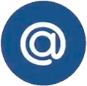 press23@23.kadastr.ru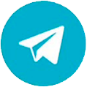 https://t.me/kadastr_kuban